Formulieren en lijsten maken.Onderstaand voorbeeld Formulier uitprinten en namaken in een nieuw Word bestand:Ontwikkelaars tab activeren – Bestand – Opties – Lint aanpassen – Ontwikkelaars aanvinken.Invoegen – Tabel – kies 2 kolommen en 6 rijen – kopieer de tekst uit het 1e vak.(voorbeeld)Maak tekstvak of Autovorm met onderwerp van tabel. (Rechts uitlijnen en opmaken)1e Tabel.1e veld - Invoegen – Datum en tijd – kies - gewenste datumnotatie.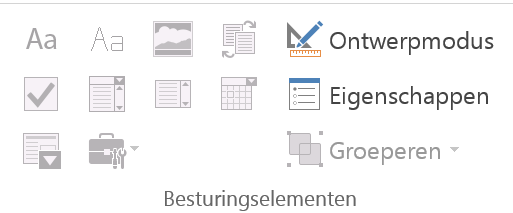 2e t/m 5e veld – Ontwikkelaars - Tekst zonder opmaak.6e veld Cellen splitsen man/vrouw instellen met aanvinkvakje.We nemen graag deel op:Zet Keuzemenu voor de dagen – kies Keuzelijst met invoervak.Venster Kies een item verschijnt – Eigenschappen (In Menubalk)Een titelnaam geven – Toevoegen – typ dag - herhaal – OK.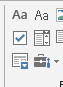 Keuze maken in Tijdvakjes:Typ eerst de tijd - zet voor de Tijd een keuzevakje via dit knopje2e Tabel (Vleeskeuze)Zet in de tabel onder AANTAL en TOTAAL een tekstvak, via – Oude formulieren – knop AB. Vul dit in.Maak een formule voor automatische berekening onder Totaal in D2.Klik in het vak D2 – Hulpmiddelen – Indeling – Formules - typ de formule B2*C2 – kies Getalnotie € Na het invullen van aantallen of getallen de formules bijwerken/Vernieuwen met F9 of fn en F9. Nu kunnen we het document gaan beveiligen om alle instellingen te laten werken.Tab Ontwikkelaars – Bewerking beperken –2. Bewerkingsbeperkingen aanvinken: Alleen bewerkingen van dit type toestaan in het document.Open onderstaand venster en kies Formulieren invullen.klik Ja, afdwingen van beveiliging starten – Geef eventueel een wachtwoord op. (Gebruik 123) - (Eventueel Ontwerpmodus uitzetten)3e tabel (Formule maken van gemaakte kosten)Klik onder Totaal in cel B5.Hulpmiddelen-Indeling –  in de groep Gegevens - Formule – typ =SUM(ABOVE). Kies Getalnotatie 0,00 of met Euroteken.Voorbeeld formulier.Wij nemen graag deel aan de barbecue op…   (klik op dag en pijl) en maak een keuze.12:00u13:00u14:00uMaak de formules zoals in het voorbeeld:Hulpmiddelen - Indeling – Formule.Na invulling van de Tabel – selecteer hele tabel – klik fn + F9 om te formules te vernieuwen/berekenen of
tabel selecteren - Hulpmiddelen - Indeling – Formule – OK (alles is aangepast)Gemaakte kosten: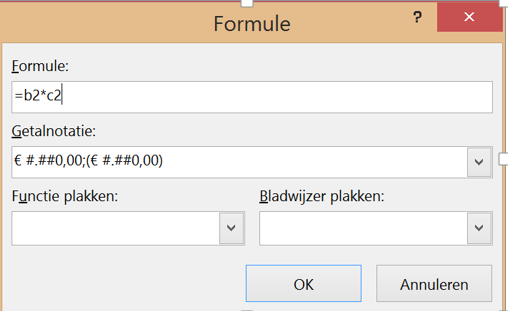 Voorbeeld Formules en FunctieDiverse methodes om Getallen op te tellen.Hulpmiddelen - Indeling – Formule - Typ in het vak Formule Bovenstaande cellen:	=SOM(BOVEN) of =SUM(ABOVE).Links van de cel: 	=SOM(LINKS) =SUM(LEFT).Rechts van de cel:	=SOM(RECHTS) =SUM(RIGHT).Vandaag is het9-4-20199-4-2019InschrijfdatumVoor en achternaamAdresWoonplaatsMan/vrouwVlees keuzePrijsAantalTotaalBiefsteak€ 5,00€   50,00Vis€ 9,00€   63,00Kip€ 4,50€   18,00BesteldKostenBiefstukVisKipTotaal€  131,00